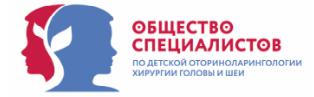 Президенту Ассоциации «Общество специалистов по детской оториноларингологии и хирургии головы и шеи» профессору А.С.Юнусову_____________________________(ФИО)__________________________________			_____________________________   (паспорт, серия, номер__________________________________			______________________________       кем и когда выдан							              (должность)__________________________________			_______________________________место и адрес регистрации) 						    (место и адрес работы)__________________________________			_______________________________								_______________________________								__________________________________________								(контактный телефон и адрес электронной почты)ЗАЯВЛЕНИЕ Прошу принять меня в число членов Ассоциации «Общество специалистов по детской оториноларингологии и хирургии головы и шеи» (далее «Ассоциация»). Признаю Устав Ассоциации, с положением о членстве в Ассоциации ознакомлен и согласен, с целями, задачами, правами и обязанностями в рамках членства в Ассоциации согласен. Обязуюсь соблюдать сроки и обязательства по уплате вступительного и членских взносов Ассоциации.Дата __________________          Подпись _______________